2022-2023 Age Matrix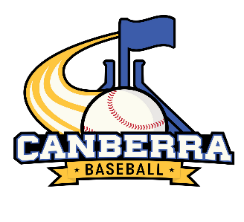 September OctoberNovemberDecemberJanuaryFebruaryMarchAprilMayJuneJulyAugustLeague Age20182018201820182019201920192019201920192019201942017201720172017201820182018201820182018201820185201620162016201620172017201720172017201720172017620152015201520152016201620162016201620162016201672014201420142014201520152015201520152015201520158201320132013201320142014201420142014201420142014920122012201220122013201320132013201320132013201310201120112011201120122012201220122012201220122012112010201020102010201120112011201120112011201120111220092009200920092010201020102010201020102010201013200820082008200820092009200920092009200920092009142007200720072007200820082008200820082008200820081520062006200620062007200720072007200720072007200716League AgeCompetition 4T-Ball5T-Ball6T-Ball, Machine Pitch7T-Ball, Machine Pitch8T-Ball, Machine Pitch9Machine Pitch10LL Minor, LL Major11LL Minor, LL Major12LL Major, Junior League 13Junior League 14Junior League, Senior League 15Senior League 16Senior League 17Senior League (with dispensation)